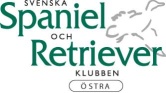 Inbjuder till Officiell utställning11 maj 2019Ulriksdals SlottDomare:Gudrun Brunnström, Sverige
Flatcoated RetrieverHeather Wiles-Fone, GB
Labrador RetrieverSusanna Zubair, GB/Sverige
Golden RetrieverKirsi Nieminen, Finland
Nova Scotia Duck Tolling Retriever, Chesapeake Bay Retriever, Curly Coated Retriever, Sussex Spaniel,  Field Spaniel, Clumber Spaniel & Irländsk Vatten Spaniel
ReservdomareElaine Thomas, GB
Engelsk Cocker Spaniel, Amerikansk Cocker Spaniel , Welsh Springer SpanielEdith Rose, GB
Engelsk Springer SpanielVi förbehåller oss rätten till domarändring vid överanmälan ( max 80 hundar/domare). I första hand flyttas valpar. Reservdomare är Kirsi NieminenAnmälningsavgifter: Valp I ( 4-6 mån)                                                                                   200 kr
Valp II (6-9 mån)                                                                                   200 kr
Junior ( 9-18 mån)                                                                                350kr
Unghund ( 15-24 mån)                                                                        350 kr
Jakt ( 15 mån + jaktmerit)                                                                   350 kr
Öppen ( 15 mån-)                                                                                 350 kr
Champion                                                                                              350 kr
Veteran ( 8 år -)                                                                                    250kr


Flerhundsrabatt = Hund nr 3 från samma registrerad ägare, i officiell klass (ej valp), 175kr/125krOBS!!! Ni måste anmäla dessa hundar manuellt, för att erhålla flerhundsrabattenOBS!!! Ni som har voucher (BIR) från föregående år, måste anmäla manuellt per brev eller mail

Sista anmälningsdag via internet: 23 April 2019 OBS!!!! 12.00Internet: Anmälan via SKK: http://kennet.skk.se/internetanmalanSista anmälnings och betaldag manuellt (via post/mail och bankgiro): 16 April 2019 OBS!!! Poststämpel gällerAnmälningsavgiften sätts in på bankgiro: 5222-0944 (SSRK-Östra)
Ange hunden/hundarnas regnr som betalningsmeddelande.Per post/mail: På blanketten PROV OCH UTSTÄLLNINGSANMÄLANSkickas till:Maria Sjöberg
Sörböle 217
862 95 Njurunda
maria@seamountains.com Parkering: Gratis
Katalog: Finns att köpa på plats för 40 kr/st 
Servering: Finns på området
Hundtillbehör: Revatorpet kommer att ha en stor monterFör utländska hundar/ For foreign exhibitors
Send a copy of pedigree together with the entry form to maria@seamountains.com 
Make the payment in SEK to :
IBAN: SE5350000000052731043865
BIC: ESSESESS
Account number: 5273-1043865
Adress: Skandinaviska Enskilda Banken AB, Rissneleden 10, 10640 Stockholm 
All bank costs are paid by exhibitors Upplysningar/ Questions 
Maria Sjöberg
Sörböle 217
862 95 Njurunda
070-644 21 07
maria@seamountains.comFinaler:Valp I: Gudrun Brunnström
Valp II: Susanna Zubair
Junior: Edith Rose
Jakt: Gudrun Brunnström
Veteran: Elaine Thomas
Uppfödare: Heather Wiles-Fone
Avel: Susanna Zubair
Best In Show: Kirsi NieminenVarmt välkomna hälsar SSRK Östra